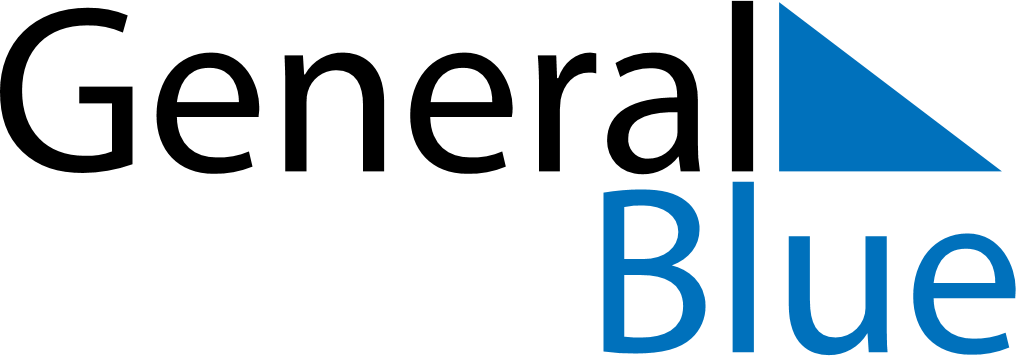 August 2023August 2023August 2023El SalvadorEl SalvadorSUNMONTUEWEDTHUFRISAT123456789101112Celebración del Divino Salvador del Mundo13141516171819202122232425262728293031